                                Powiatowy Urząd Pracy w Strzelcach Kraj.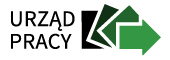                                                                                             Al. Wolności 39                                                                                         66-500 Strzelce Kraj.                                                                           tel. (95) 763 11 40, faks (95) 763 72 16                                                                                        e-mail: zist@praca.gov.pl                                                                        strona www: http//www.pup.strzelcek.pl/CAZ-SK.546.1.2016.AKAnaliza skuteczności i efektywności organizacji szkoleńw 2015 rokuStrzelce Kraj., marzec 2016Powiatowy Urząd Pracy w Strzelcach Kraj. dokonał analizy skuteczności i efektywności szkoleń zakończonych w 2015r., zgodnie z Rozporządzeniem Ministra Pracy i Polityki Społecznej z dnia 14 maja 2014r. w sprawie szczegółowych warunków realizacji oraz trybu                     i sposobów prowadzenia usług rynku pracy ( Dz. U. z 2014, poz. 667), uwzględniając                         następujące wskaźniki:liczbę  i odsetek osób, które ukończyły szkolenia w wynikiem pozytywnym,                           w stosunku do rozpoczynających szkolenialiczbę i odsetek osób przeszkolonych w poszczególnych kategoriach wyróżnionych według: kryterium statusu w rozumieniu ustawy, płci, wieku, poziomu wykształcenia, miejsca zamieszkania i przynależności do grupy osób będących w szczególnej sytuacji na rynku pracy,liczbę i odsetek osób zatrudnionych w trakcie szkolenia oraz  w okresie 3 miesięcy              po jego ukończeniukoszt ponownego zatrudnienia osób przeszkolonych, liczony jako stosunek poniesionych kosztów szkoleń do liczby osób zatrudnionych w okresie 3 miesięcy                   po ukończeniu szkoleń,przeciętny koszt szkolenia i przeciętny koszt osobogodziny szkolenialiczbę i odsetek osób, które zdały egzamin, uzyskały licencję, ukończyły szkolenie finansowane z pożyczki szkoleniowej lub ukończyły studia podyplomowe, w stosunku do osób, które otrzymały wsparcie w tej formieliczbę i odsetek osób zatrudnionych w trakcie lub w okresie 3 miesięcy po zdaniu egzaminu, uzyskaniu licencji, ukończeniu szkolenia finansowanego z pożyczki szkoleniowej oraz po ukończeniu studiów podyplomowych.Liczba  i odsetek osób, które ukończyły szkolenia w wynikiem pozytywnym,                           w stosunku do rozpoczynających szkoleniaPowiatowy Urząd Pracy w Strzelcach Kraj. w 2015 roku skierował na szkolenie 159 osób uprawnionych, wszystkie osoby ukończyły szkolenia. Liczba osób, które ukończyły szkolenia                   z wynikiem pozytywnym w stosunku do rozpoczynających szkolenia wynosi 100%.Liczba i odsetek osób przeszkolonych w poszczególnych kategoriach wyróżnionych według: kryterium statusu w rozumieniu ustawy, płci, wieku, poziomu wykształcenia, miejsca zamieszkania i przynależności do grupy osób będących                                                w szczególnej sytuacji na rynku pracy.Tabela nr 2.1. Liczba i odsetek osób, które ukończyły szkolenie  w 2015r. według kryterium statusu w rozumieniu ustawy.Tabela nr 2.2. Liczba i odsetek osób przeszkolonych w 2015 roku z podziałem na płeć.Spośród osób, które ukończyły szkolenie w 2015r. 65% stanowili mężczyźni, a 35%                           to kobiety.   Tabela nr 2.3.  Liczba i odsetek osób przeszkolonych w 2015 roku z podziałem na wiek.Najliczniejszą grupę wśród osób, które ukończyły szkolenie w 2015 roku stanowiły osoby w wieku 25-34 lata – 59 osób (37%). Osoby do 24 roku życia stanowiły 25% ogółu osób przeszkolonych, a osób w wieku 35-44 lata było 35 (22% ogółu). Najmniejszą grupę stanowiły osoby w wieku 54 lat i więcej – 11 osób (7%).Tabela nr 2.4. Liczba i odsetek osób przeszkolonych w 2015 roku według kryterium poziomu wykształceniaW roku 2015 udział w szkoleniach wzięło 49 osób z wykształceniem zasadniczym zawodowym, co stanowiło 31% ogółu przeszkolonych. Wykształcenie policealne i średnie zawodowe posiadały 43 osoby (27%), natomiast najmniejszą grupę stanowiły osoby                          z wykształceniem wyższym  - 11 osób (7%).Tabela nr 2.5. Liczba i odsetek osób, które ukończyły szkolenie w 2015r. według miejsca zamieszkania: Tabela nr 2.6. Liczba i odsetek osób, które ukończyły szkolenie w 2015r. będących                                            w szczególnej sytuacji na rynku pracy:Liczba i odsetek osób zatrudnionych w trakcie szkolenia oraz  w okresie 3 miesięcy              po jego ukończeniuLiczba osób kończących szkolenia – 159 osób,Liczba osób, które podjęły pracę w trakcie szkolenia oraz w okresie 3 miesięcy                    po jego ukończeniu – 105 osóbZ łącznej grupy 159 osób przeszkolonych w 2015 roku, pracę zarobkową lub działalność gospodarczą w trakcie lub do 3 miesięcy po ukończeniu kursu podjęło 105 osób. Daje to efektywność na poziomie 66%.Koszt ponownego zatrudnienia osób przeszkolonych, liczony jako stosunek poniesionych kosztów szkoleń do liczby osób zatrudnionych w okresie 3 miesięcy po ukończeniu szkoleńKoszt ponownego zatrudnienia= 3440,00 złPrzeciętny koszt szkolenia i przeciętny koszt osobogodziny szkoleniaPrzeciętny koszt szkolenia = 2293,33 złKoszt osobogodziny szkolenia = 24,15 złLiczbę i odsetek osób, które zdały egzamin, uzyskały licencję, ukończyły szkolenie finansowane z pożyczki szkoleniowej lub ukończyły studia podyplomowe, w stosunku do osób, które otrzymały wsparcie w tej formieW 2015 r. osoby bezrobotne nie korzystały z w/w form wsparcia.Liczbę i odsetek osób zatrudnionych w trakcie lub w okresie 3 miesięcy po zdaniu egzaminu, uzyskaniu licencji, ukończeniu szkolenia finansowanego z pożyczki szkoleniowej oraz po ukończeniu studiów podyplomowychW 2015 r. osoby bezrobotne nie korzystały z w/w form wsparcia./-/ mgr Marlena PłoteckaDyrektor PUPStatusLiczba%Bezrobotni159100Poszukujący00Ogółem159100PłećLiczba%Kobiety5535Mężczyźni10465Ogółem159100WiekLiczba%18-24 lata402525-34 lata593735-44 lata352245-54 lata14954 - więcej117Ogółem159100WykształcenieLiczba osób%Wyższe117Policealnei średniezawodowe4327Średnie ogólnokształcące19              12Zasadniczezawodowe4931Gimnazjalnei poniżej3723Ogółem159100zamieszkali w mieście7144,65%zamieszkali na wsi8855,35 %Bezrobotni do 30 r. ż.80 osób50,31% ogółuDługotrwale bezrobotni54 osoby33,96% ogółuBezrobotni powyżej 50 r.ż.16 osób10,06% ogółuBezrobotni niepełnosprawni7 osób4,4% ogółu